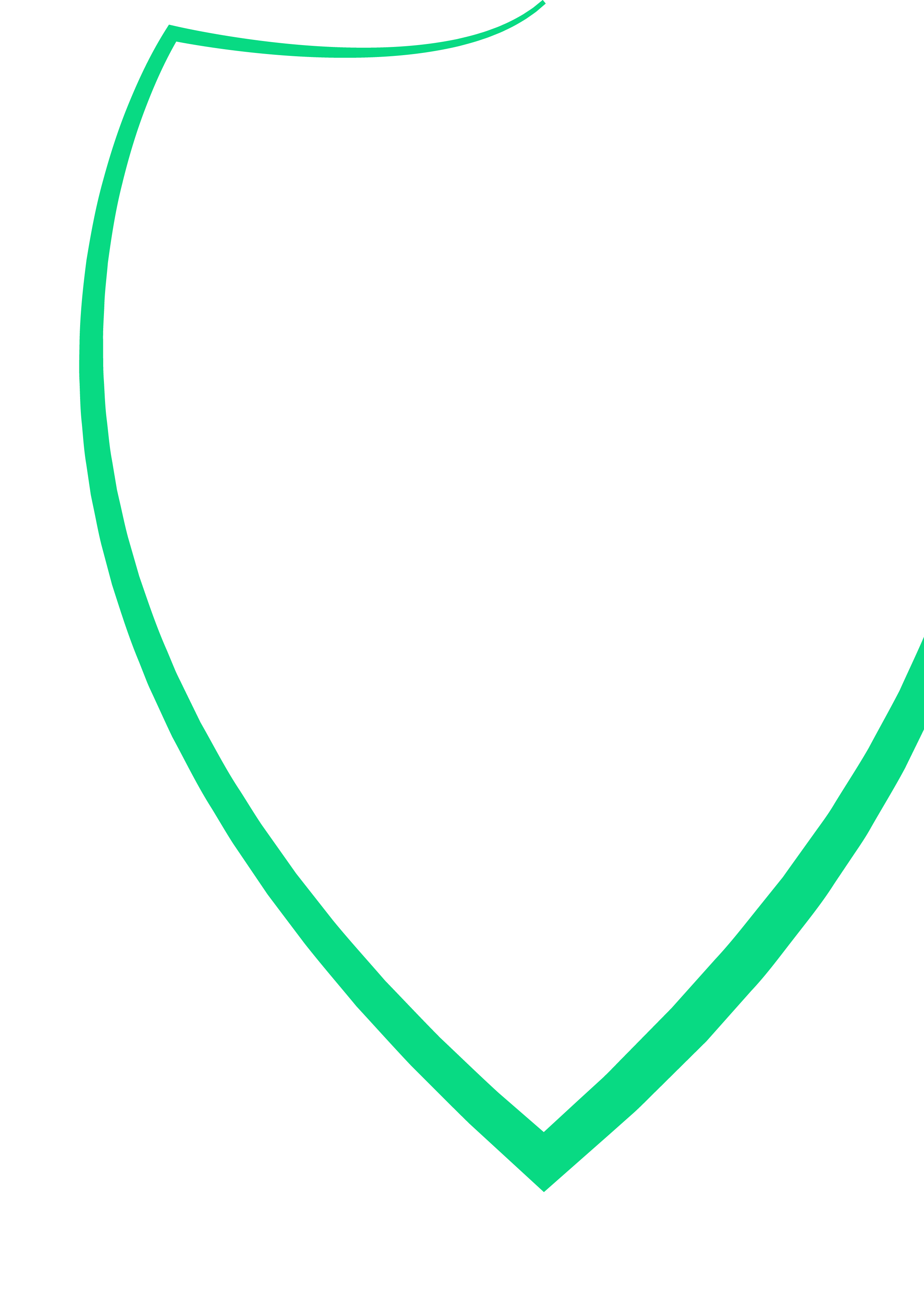 Contents1. Aims	22. Statutory requirements	23. Policy development	34. Definition	35. Curriculum	36. Delivery of RSE	47. Use of external organisations and resources 	48. Roles and responsibilities	49. Parents’ right to withdraw	610. Training	711. Monitoring arrangements	7Appendix 1: Curriculum map	Error! Bookmark not defined.Appendix 2: By the end of primary school pupils should know	8Appendix 2: By the end of secondary school pupils should know	Error! Bookmark not defined.Appendix 3: Parent form: withdrawal from sex education within RSE	Error! Bookmark not defined.1. AimsThe aims of relationships and sex education (RSE) at the Anglo Portuguese School of London (APSOL) are to:Provide a framework in which sensitive discussions can take placePrepare pupils for puberty, and give them an understanding of sexual development and the importance of health and hygieneHelp pupils develop feelings of self-respect, confidence and empathyCreate a positive culture around issues of sexuality and relationshipsTeach pupils the correct vocabulary to describe themselves and their bodies2. Statutory requirementsAs a primary academy, we must provide relationships education to all pupils under section 34 of the Children and Social Work Act 2017.We don’t have to follow the National Curriculum, but we are expected to offer all pupils a curriculum that is similar to the National Curriculum including requirements to teach science. This would include the elements of sex education contained in the science curriculum. In teaching RSE, we’re required by our funding agreements to have regard to guidance issued by the secretary of state, as outlined in section 403 of the Education Act 1996. We also have regard to legal duties set out in:Sections 406 and 407 of the Education Act 1996Part 6, chapter 1 of the Equality Act 2010The Public Sector Equality Duty (as set out in section 149 of the Equality Act 2010). This duty requires public bodies to have due regard to the need to eliminate discrimination, advance equality of opportunity and foster good relations between different people when carrying out their activitiesAt APSOL, we teach RSE as set out in this policy.3. Policy developmentThis policy has been developed in consultation with staff, pupils and parents. The consultation and policy development process involved the following steps:Review – a member of staff or working group pulled together all relevant information including relevant national and local guidance Staff consultation – all school staff were given the opportunity to look at the policy and make recommendationsParent/stakeholder consultation – parents and any interested parties were invited to attend a meeting about the policyPupil consultation – we investigated what exactly pupils want from their RSERatification – once amendments were made, the policy was shared with governors and ratified4. DefinitionRSE is about the emotional, social and cultural development of pupils, and involves learning about relationships, sexual health, sexuality, healthy lifestyles, diversity and personal identity. RSE involves a combination of sharing information, and exploring issues and values. RSE is not about the promotion of sexual activity.5. CurriculumOur RSE curriculum is set out as per Appendix 1, but we may need to adapt it as and when necessary.We have developed the curriculum in consultation with parents, pupils and staff, and taking into account the age, developmental stage, needs and feelings of our pupils. If pupils ask questions outside the scope of this policy, teachers will respond in an appropriate manner so that pupils are fully informed and don’t seek answers online.Primary sex education is not compulsory in primary schools – at APSOL we use Jigsaw PSHE scheme which covers up-to-date teaching that is age appropriate. Primary sex education will focus on:Preparing boys and girls for the changes that adolescence bringsHow a baby is conceived and bornFor more information about our PSHE (JigSAW) curriculum map. Appendix 1 shows all the elements children have to learn by the end of Primary School. 6. Delivery of RSE RSE-related topics within our curriculum are delivered with the Jigsaw PSHE scheme Needs of all pupils, including those with special educational needs are considered and parents/SENCO consulted beforehand to determine appropriacy of topics. Different aspects of sex education will be taught in the Summer term (Jigsaw Puzzle 6)  using the materials in Jigsaw PSHE scheme. RSE is taught within the personal, social, health and economic (PSHE) education curriculum. Biological aspects of RSE are taught within the science curriculum, and other aspects are included in religious education (RE). Primary schools insert:Relationships education focuses on teaching the fundamental building blocks and characteristics of positive relationships including:Families and people who care for meCaring friendshipsRespectful relationshipsOnline relationshipsBeing safeAdd brief information about any sex education you provide, that’s in addition to what’s covered in the science curriculum. For more information about our RSE curriculum, see our Jigsaw Curriculum Map (Mindful approach to PSHE and RSE teaching)https://www.jigsawpshe.com/primary-pshe-scheme-of-work-including-statutory-relationships-and-health-education/These areas of learning are taught within the context of family life, taking care to make sure that there is no stigmatisation of children based on their home circumstances (families can include single parent families, LGBT parents, families headed by grandparents, adoptive parents and foster parents/carers, amongst other structures), along with reflecting sensitively that some children may have a different structure of support around them (for example, looked-after children or young carers).We will also be mindful of the law and legal requirements, taking care not to condone or encourage illegal political activity, such as violent action against people, criminal damage to property, hate crime, terrorism or the illegal use of drugs.  Inclusivity We will teach about these topics in a manner that: Considers how a diverse range of pupils will relate to them Is sensitive to all pupils’ experiencesDuring lessons, makes pupils feel: Safe and supported Able to engage with the key messagesWe will also: Make sure that pupils learn about these topics in an environment that’s appropriate for them, for example in: A whole-class setting Small groups or targeted sessions1-to-1 discussions Digital formatsGive careful consideration to the level of differentiation needed  Use of resourcesWe will consider whether any resources we plan to use:Are aligned with the teaching requirements set out in the statutory RSE guidanceWould support pupils in applying their knowledge in different contexts and settings Are age-appropriate, given the age, developmental stage and background of our pupils Are evidence-based and contain robust facts and statistics Fit into our curriculum plan Are from credible sourcesAre compatible with effective teaching approaches Are sensitive to pupils’ experiences and won’t provoke distress  7. Use of external organisations and materialsWe will make sure that an agency and any materials used are appropriate and in line with our legal duties around political impartiality. The school remains responsible for what is said to pupils. This includes making sure that any speakers, tools and resources used don’t undermine the fundamental British values of democracy, the rule of law, individual liberty, and mutual respect and tolerance of those with different faiths and beliefs.  We will:Make appropriate checks and engage with external agencies to make sure that their approach to teaching about RSE is balanced, and it and the resources they intend to use:Are age-appropriateAre in line with pupils’ developmental stageComply with: This policy The Teachers’ Standards The Equality Act 2010 The Human Rights Act 1998 The Education Act 1996 Only work with external agencies where we have full confidence in the agency, its approach and the resources it usesMake sure that any speakers and resources meet the intended outcome of the relevant part of the curriculumReview any case study materials and look for feedback from other people the agency has worked with Be clear on: What they’re going to sayTheir position on the issues to be discussed Ask to see in advance any materials that the agency may use  Know the named individuals who will be there, and follow our usual safeguarding procedures for these people Conduct a basic online search and address anything that may be of concern to us, or to parents and carersCheck the agency’s protocol for taking pictures or using any personal data they might get from a session Remind teachers that they can say “no” or, in extreme cases, stop a session  Make sure that the teacher is in the room during any sessions with external speakers  We won’t, under any circumstances:Work with external agencies that take or promote extreme political positionsUse materials produced by such agencies, even if the material itself is not extreme 8. Roles and responsibilities8.1 The governing boardThe governing board will approve the RSE policy, and hold the headteacher to account for its implementation.The governing board will hold the headteacher to account for the implementation of this policy. The governing board has delegated the approval of this policy to Education Committee. 8.2 The headteacherThe headteacher is responsible for ensuring that RSE is taught consistently across the school, and for managing requests to withdraw pupils from [non-statutory/non-science] components of RSE (see section 9).8.3 StaffStaff are responsible for:Delivering RSE in a sensitive wayModelling positive attitudes to RSEMonitoring progressResponding to the needs of individual pupilsResponding appropriately to pupils whose parents wish them to be withdrawn from the [non-statutory/non-science] components of RSEStaff do not have the right to opt out of teaching RSE. Staff who have concerns about teaching RSE are encouraged to discuss this with the headteacher.Marta Correia, Principal and Lucy Mathieson, Assistant Headteacher are responsible for overseeing the effective delivery of PSHE and SRE curriculum. 8.4 PupilsPupils are expected to engage fully in RSE and, when discussing issues related to RSE, treat others with respect and sensitivity.9. Parents’ right to withdraw Parents do not have the right to withdraw their children from relationships education.Parents have the right to withdraw their children from the [non-statutory/non-science] components of sex education within RSE. Requests for withdrawal should be put in writing using the form found in Appendix 3 of this policy and addressed to the headteacher.Alternative school work will be given to pupils who are withdrawn from sex education.10. TrainingStaff are trained on the delivery of RSE as part of their induction and it is included in our continuing professional development calendar. The headteacher will also invite visitors from outside the school, such as school nurses or sexual health professionals, to provide support and training to staff teaching RSE.11. Monitoring arrangementsThe delivery of RSE is monitored by Marta Correia, Principal and Lucy Mathieson Assistant Head through:Leanring walks, PSHE floorbook (per class), PSHE lesson drop ins. Pupils’ development in RSE is monitored by class teachers as part of our internal assessment systems. This policy will be reviewed Marta Correia Principal, annually.  At every review, the policy will be approved by GB Education CommitteeAppendix 1: By the end of primary school pupils should knowApproved by:Trustee Board Date:  11/7/2023Last reviewed on:Under Chair’s Action 20/6/2022 & July 2022Under Chair’s Action 20/6/2022 & July 2022Next review due by:July 2024July 2024Pupils should knowThat families are important for children growing up because they can give love, security and stabilityThe characteristics of healthy family life, commitment to each other, including in times of difficulty, protection and care for children and other family members, the importance of spending time together and sharing each other’s livesThat others’ families, either in school or in the wider world, sometimes look different from their family, but that they should respect those differences and know that other children’s families are also characterised by love and careThat stable, caring relationships, which may be of different types, are at the heart of happy families, and are important for children’s security as they grow upThat marriage represents a formal and legally recognised commitment of two people to each other which is intended to be lifelongHow to recognise if family relationships are making them feel unhappy or unsafe, and how to seek help or advice from others if neededHow important friendships are in making us feel happy and secure, and how people choose and make friendsThe characteristics of friendships, including mutual respect, truthfulness, trustworthiness, loyalty, kindness, generosity, trust, sharing interests and experiences and support with problems and difficultiesThat healthy friendships are positive and welcoming towards others, and do not make others feel lonely or excludedThat most friendships have ups and downs, and that these can often be worked through so that the friendship is repaired or even strengthened, and that resorting to violence is never rightHow to recognise who to trust and who not to trust, how to judge when a friendship is making them feel unhappy or uncomfortable, managing conflict, how to manage these situations and how to seek help or advice from others, if neededThe importance of respecting others, even when they are very different from them (for example, physically, in character, personality or backgrounds), or make different choices or have different preferences or beliefsPractical steps they can take in a range of different contexts to improve or support respectful relationshipsThe conventions of courtesy and mannersThe importance of self-respect and how this links to their own happinessThat in school and in wider society they can expect to be treated with respect by others, and that in turn they should show due respect to others, including those in positions of authorityAbout different types of bullying (including cyberbullying), the impact of bullying, responsibilities of bystanders (primarily reporting bullying to an adult) and how to get helpWhat a stereotype is, and how stereotypes can be unfair, negative or destructiveThe importance of permission-seeking and giving in relationships with friends, peers and adultsThat people sometimes behave differently online, including by pretending to be someone they are notThat the same principles apply to online relationships as to face-to face relationships, including the importance of respect for others online including when we are anonymousThe rules and principles for keeping safe online, how to recognise risks, harmful content and contact, and how to report themHow to critically consider their online friendships and sources of information including awareness of the risks associated with people they have never metHow information and data isshared and used online